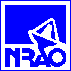 John Effland
ALMA Band 6 Project ManagerNational Radio Astronomy Observatory (NRAO)NRAO Technology Center (NTC)1180 Boxwood Estate Road     Charlottesville, VA  22903-4602 (jeffland at nrao dot edu)Phone: 434-296-0216Effland's Public Memos and ReportsRevised: Wed 2007-12-19 14:39:00